MSDM 29 MARET 2021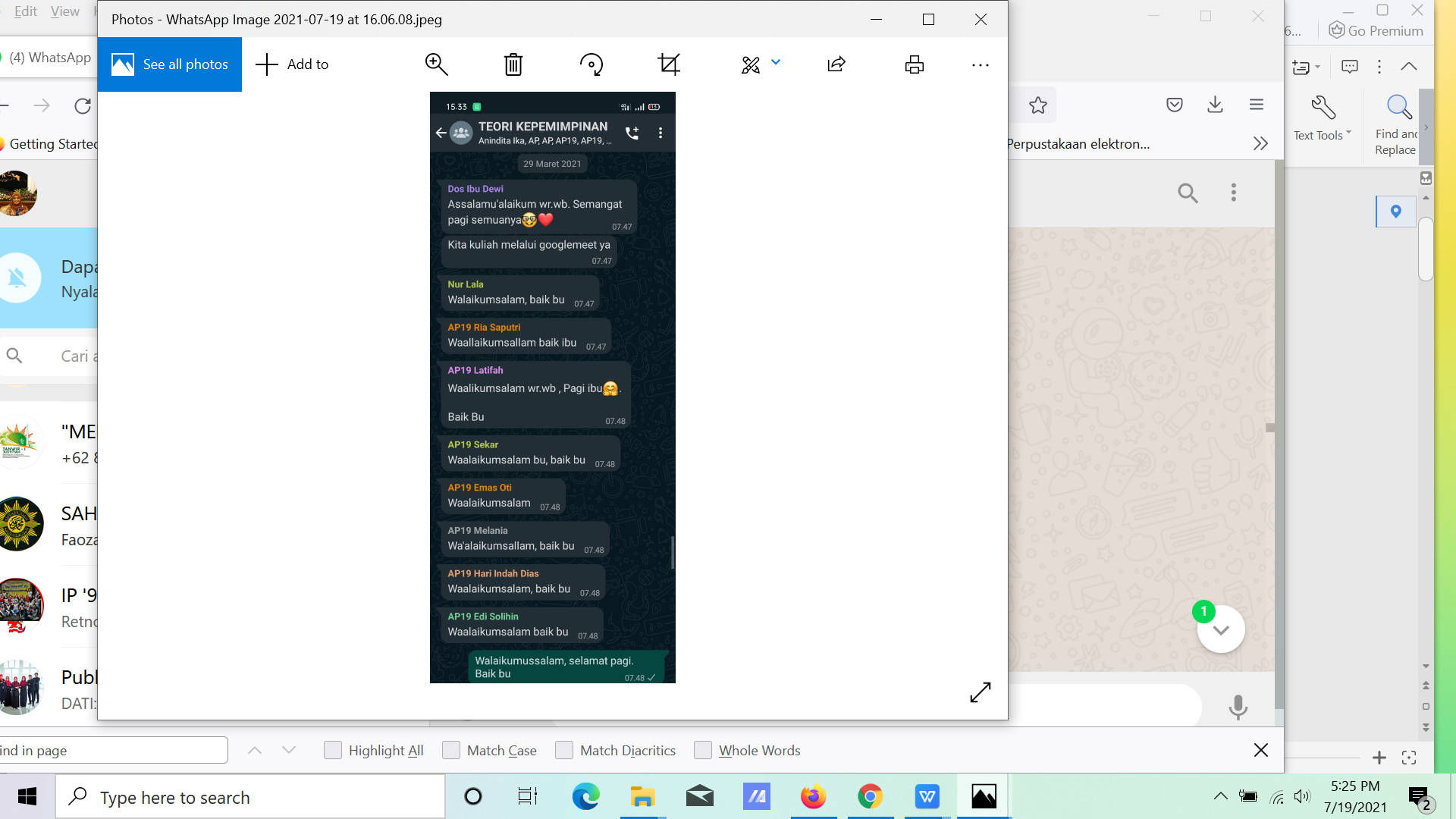 